Prot. n.: 410-120/2016		Data:     13.5.2016In virtù dell'articolo 29 della Legge sulle autonomie locali (Gazzetta Ufficiale della RS nn. 94/07 – TUU, 76/08, 79/09, 51/2010 e 40/2012 – Sigla: ZUJF), degli articoli 30 e 100 dello Statuto del Comune di Isola (Bollettino Ufficiale del Comune di Isola nn. 15/99 e 17/12), il Consiglio del Comune di Isola, riunitosi il …. alla sua …. seduta ordinaria, accoglie il seguente atto diD  E  L  I  B  E  R  A1	Si concede all'Ente pubblico Casa di sanità Isola il consenso all'indebitamento nella somma di 150.000,00 EUR e alla proroga del credito revolving nella somma di 200.000,00 EUR per il periodo di un anno.Il consenso vale fino alla fine dell'anno 2016.2	Il presente atto di Delibera ha efficacia immediata.    									     I l  S i n d a c omag. Igor KOLENCRecapitare a:						1)	membri del CC,2)	Sindaco,3)  EP Casa di sanità Isola,4)  atti,	5)	arhivio – 2x.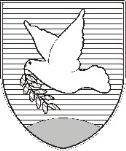 OBČINA IZOLA – COMUNE DI ISOLA                                                                   PROPOSTAOBČINSKI SVET – CONSIGLIO COMUNALESončno nabrežje 8 – Riva del Sole 86310 Izola – IsolaTel: 05 66 00 100, Fax: 05 66 00 110E-mail: posta.oizola@izola.siWeb: http://www.izola.si/